5 июня 2018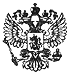 Федеральный закон от 4 июня 2018 г. N 147-ФЗ "О внесении изменений в Федеральный закон "О физической культуре и спорте в Российской Федерации" и статью 26.3 Федерального закона "Об общих принципах организации законодательных (представительных) и исполнительных органов государственной власти субъектов Российской Федерации"Принят Государственной Думой 24 мая 2018 годаОдобрен Советом Федерации 30 мая 2018 года     Статья 1	Внести в Федеральный закон от 4 декабря 2007 года N 329-ФЗ "О физической культуре и спорте в Российской Федерации" (Собрание законодательства Российской Федерации, 2007, N 50, ст. 6242; 2008, N 30, ст. 3616; 2009, N 29, ст. 3612; 2011, N 17, ст. 2317; N 30, ст. 4596; N 49, ст. 7062; N 50, ст. 7354; 2013, N 27, ст. 3477; 2014, N 26, ст. 3376; 2015, N 1, ст. 76; N 27, ст. 3995; N 41, ст. 5628; 2016, N 48, ст. 6736; 2017, N 50, ст. 7544; 2018, N 17, ст. 2428) следующие изменения:	1) статью 6:	а) дополнить пунктом 4.2 следующего содержания:	"4.2) присвоение квалификационных категорий тренеров, квалификационных категорий иных специалистов в области физической культуры и спорта (далее - квалификационные категории специалистов в области физической культуры и спорта) в соответствии со статьей 22 настоящего Федерального закона;";	б) дополнить пунктом 8.1 следующего содержания:	"8.1) установление порядка присвоения квалификационных категорийтренеров и квалификационных категорий специалистов в области физической культуры и спорта, а также квалификационных требований к присвоению данных категорий;";	2) пункт 6 части 1 статьи 8 после слов "спортивных разрядов" дополнить словами", квалификационных категорий тренеров, квалификационных категорий специалистов в области физической культуры и спорта";	3) в статье 22:а) наименование после слов "Квалификационные категории спортивных судей." дополнить словами "Квалификационные категории тренеров и квалификационные категории специалистов в области физической культуры и спорта.";б) часть 5 изложить в следующей редакции:"5. Порядок присвоения, лишения, восстановления квалификационных категорий спортивных судей и содержание квалификационных требований к присвоению соответствующих категорий, а также права и обязанности спортивных судей устанавливаются Положением о спортивных судьях.Квалификационные требования к присвоению соответствующих квалификационных категорий спортивных судей утверждаются федеральным органом исполнительной власти в области физической культуры и спорта по представлениям общероссийских спортивных федераций.";в) в части 5.1 слово "которого" заменить словом "которых";г) дополнить частями 12 - 17 следующего содержания:"12. В Российской Федерации устанавливаются следующие квалификационные категории тренеров:1) тренер высшей квалификационной категории;2) тренер первой квалификационной категории;3) тренер второй квалификационной категории.13. Порядок присвоения квалификационных категорий тренеров и квалификационные требования к присвоению соответствующих категорий устанавливаются федеральным органом исполнительной власти в области физической культуры и спорта.14. Тренерам присваиваются следующие квалификационные категории:1) тренер высшей квалификационной категории и тренер первой квалификационной категории - тренерам, осуществляющим свою деятельность в организациях, в отношении которых федеральный орган исполнительной власти в области физической культуры и спорта осуществляет функции и полномочия учредителя; тренер высшей квалификационной категории - тренерам, осуществляющим свою деятельность в организациях, в отношении которых функции и полномочия учредителя осуществляются иными федеральными органами исполнительной власти. Указанные категории присваиваются федеральным органом исполнительной власти в области физической культуры и спорта;2) тренер первой квалификационной категории - тренерам, осуществляющим свою деятельность в организациях, в отношении которых иные федеральные органы исполнительной власти осуществляют функции и полномочия учредителя. Указанная категория присваивается такими органами;3) тренер высшей квалификационной категории и тренер первой квалификационной категории - тренерам, осуществляющим свою деятельность в организациях, в отношении которых федеральные органы исполнительной власти не осуществляют функции и полномочия учредителя. Указанные категории присваиваются органами исполнительной власти субъектов Российской Федерации в области физической культуры и спорта;4) тренер второй квалификационной категории - тренерам, осуществляющим свою деятельность в организациях, предусмотренных пунктами 1 - 3 настоящей части. Указанная категория присваивается этими организациями.15. В Российской Федерации устанавливаются следующие квалификационные категории специалистов в области физической культуры и спорта:1) специалист в области физической культуры и спорта высшей квалификационной категории;2) специалист в области физической культуры и спорта первой квалификационной категории;3) специалист в области физической культуры и спорта второй квалификационной категории.16. Порядок присвоения квалификационных категорий специалистов в области физической культуры и спорта, квалификационные требования к присвоению данных категорий утверждаются федеральным органом исполнительной власти в области физической культуры и спорта.17. Специалистам в области физической культуры и спорта присваиваются следующие квалификационные категории:1) специалист в области физической культуры и спорта высшей квалификационной категории и специалист в области физической культуры и спорта первой квалификационной категории - специалистам в области физической культуры и спорта, осуществляющим свою деятельность в организациях, в отношении которых федеральный орган исполнительной власти в области физической культуры и спорта осуществляет функции и полномочия учредителя;специалист в области физической культуры и спорта высшей квалификационной категории - специалистам в области физической культуры и спорта, осуществляющим свою деятельность в организациях, в отношении которых функции и полномочия учредителя осуществляются иными федеральными органами исполнительной власти. Указанные категории присваиваются федеральным органом исполнительной власти в области физической культуры и спорта;2) специалист в области физической культуры и спорта первой квалификационной категории - специалистам в области физической культуры и спорта, осуществляющим свою деятельность в организациях, в отношении которых иные федеральные органы исполнительной власти осуществляют функции и полномочия учредителя. Указанная категория присваивается такими органами;3) специалист в области физической культуры и спорта высшей квалификационной категории и специалист в области физической культуры и спорта первой квалификационной категории - специалистам в области физической культуры и спорта, осуществляющим свою деятельность в организациях, в отношении которых федеральные органы исполнительной власти не осуществляют функции и полномочия учредителя. Указанные категории присваиваются органами исполнительной власти субъектов Российской Федерации в области физической культуры и спорта;4) специалист в области физической культуры и спорта второй квалификационной категории - специалистам в области физической культуры и спорта, осуществляющим свою деятельность в организациях, предусмотренных пунктами 1 - 3 настоящей части. Указанная категория присваивается этими организациями.".Статья 2Подпункт 30 пункта 2 статьи 26.3 Федерального закона от 6 октября 1999 года N 184-ФЗ "Об общих принципах организации законодательных (представительных) и исполнительных органов государственной власти субъектов Российской Федерации" (Собрание законодательства Российской Федерации, 1999, N 42, ст. 5005; 2003, N 27, ст. 2709; 2005, N 1, ст. 17, 25; 2006, N 1, ст. 10; N 23, ст. 2380; N 30, ст. 3287; N 31, ст. 3452; N 44, ст. 4537; N 50, ст. 5279; 2007, N 1, ст. 21; N 13, ст. 1464; N 21, ст. 2455; N 30, ст. 3747, 3805, 3808; N 43, ст. 5084; N 46, ст. 5553, 5556; 2008, N 29, ст. 3418; N 30, ст. 3613, 3616; N 48, ст. 5516; N 52, ст. 6236; 2009, N 48, ст. 5711; N 51, ст. 6163; 2010, N 15, ст. 1736; N 31, ст. 4160; N 41, ст. 5190; N 46, ст. 5918; N 47, ст. 6030, 6031; N 49, ст. 6409; N 52, ст. 6984; 2011, N 17, ст. 2310; N 27, ст. 3881; N 29, ст. 4283; N 30, ст. 4572, 4590, 4594; N 48, ст. 6727, 6732; N 49, ст. 7039, 7042; N 50, ст. 7359; 2012, N 10, ст. 1158, 1163; N 18, ст. 2126; N 31, ст. 4326; N 50, ст. 6957, 6967; N 53, ст. 7596; 2013, N 14, ст. 1663; N 19, ст. 2331; N 23, ст. 2875, 2876, 2878; N 27, ст. 3470, 3477; N 40, ст. 5034; N 43, ст. 5454; N 48, ст. 6165; N 51, ст. 6679, 6691; N 52, ст. 6981, 7010; 2014, N 11, ст. 1093; N 14, ст. 1562; N 22, ст. 2770; N 26, ст. 3371; N 30, ст. 4256, 4257; N 42, ст. 5615; N 43, ст. 5799; N 45, ст. 6138; 2015, N 1, ст. 11; N 13, ст. 1807, 1808; N 27, ст. 3947; N 29, ст. 4359; N 41, ст. 5628; 2016, N 23, ст. 3283; N 26, ст. 3866; N 27, ст. 4222; 2017, N 1, ст. 6; N 31, ст. 4828; N 45, ст. 6573; N 50, ст. 7563; 2018, N 1, ст. 26, 27, 87; N 7, ст. 972, 975; N 17, ст. 2425) после слов "квалификационных категорий" дополнить словами "тренеров, квалификационных категорий иных специалистов в области физической культуры и спорта, квалификационных категорий".Президент Российской Федерации                                  В. ПутинМосква, Кремль4 июня 2018 годаN 147-ФЗОбзор документаО присвоении квалификационных категорий специалистам в области физкультуры и спортаСкорректированы Законы о физкультуре и спорте и об общих принципах организации законодательных (представительных) и исполнительных органов власти регионов. На федеральном и региональном уровнях прописаны полномочия по присвоению квалификационных категорий тренеров и иных специалистов в области физкультуры и спорта, на федеральном - по установлению порядка присвоения таких категорий, а также квалификационных требований к присвоению. Предусмотрены виды квалификационных категорий, положения об их присвоении.

ГАРАНТ.РУ: http://www.garant.ru/hotlaw/federal/1200008/#ixzz5Hi8kUuCt